ЧАО «Европейское туристическое страхование» · ул. Спасская 5, оф.15 · 04071 Киев, Украина Тел.: +38 (044) 299 78 87 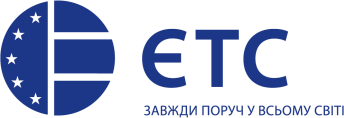 info@eurotravelins.ua · www.eurotravelins.uaЗаявление на получение страхового возмещения Страхование багажаДата	«	»	20	года.	ФИО и подпись заявителя:	/	/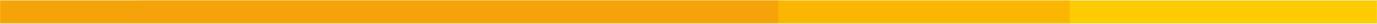 ЧАО «Европейское туристическое страхование»Приложение к Заявлению на получение страхового возмещения по договору страхования багажаСПИСОКзастрахованного и поврежденного/уничтоженного/ украденного/утерянного багажаДата	«	»	20	года.	ФИО и подпись заявителя:	/	/Договор страхованияДоговор страхованияДоговор страхованияДоговор страхованияДоговор страхования№№№отДело №Дело №Заполняет специалист ЄТСЗаполняет специалист ЄТС1ФИО Застрахованного лица, с которым произошло событие:ФИО Застрахованного лица, с которым произошло событие:ФИО Застрахованного лица, с которым произошло событие:ФИО Застрахованного лица, с которым произошло событие:ФИО Застрахованного лица, с которым произошло событие:ФИО Застрахованного лица, с которым произошло событие:1АдресАдресиндекс, нас. пунктиндекс, нас. пунктиндекс, нас. пунктиндекс, нас. пункт1АдресАдресул., дом, кв.ул., дом, кв.ул., дом, кв.ул., дом, кв.1АдресАдрестелефонтелефонтелефонтелефонмоб.моб.моб.2Заграничный паспортЗаграничный паспортЗаграничный паспортЗаграничный паспортЗаграничный паспортсерия, №серия, №e-mail:e-mail:e-mail:3Период страхованияПериод страхованияПериод страхованияПериод страхованияПериод страхованияначалоначалоконецконецконец4Цель путешествияЦель путешествияЦель путешествияЦель путешествияЦель путешествия5Страховое событиеСтраховое событиеСтраховое событиеСтраховое событиеСтраховое событиеПовреждение багажаПовреждение багажаПовреждение багажаПовреждение багажаПовреждение багажаПовреждение багажаПовреждение багажаУничтожение багажаУничтожение багажа5Страховое событиеСтраховое событиеСтраховое событиеСтраховое событиеСтраховое событиеУтеря багажаУтеря багажаУтеря багажаУтеря багажаУтеря багажаУтеря багажаУтеря багажаКража багажаКража багажа5Страховое событиеСтраховое событиеСтраховое событиеСтраховое событиеСтраховое событиеОпоздание багажаОпоздание багажаОпоздание багажаОпоздание багажаОпоздание багажаОпоздание багажаОпоздание багажаКража багажаКража багажа5Место нахождения багажа при наступлении страхового событияМесто нахождения багажа при наступлении страхового событияМесто нахождения багажа при наступлении страхового событияМесто нахождения багажа при наступлении страхового событияМесто нахождения багажа при наступлении страхового событияБыл передан под ответственность перевозчикаБыл передан под ответственность перевозчикаБыл передан под ответственность перевозчикаБыл передан под ответственность перевозчикаБыл передан под ответственность перевозчикаБыл передан под ответственность перевозчикаБыл передан под ответственность перевозчикаНаходился в закрытомтранспортном средстве на стоянке или в гаражеНаходился в закрытомтранспортном средстве на стоянке или в гараже5Место нахождения багажа при наступлении страхового событияМесто нахождения багажа при наступлении страхового событияМесто нахождения багажа при наступлении страхового событияМесто нахождения багажа при наступлении страхового событияМесто нахождения багажа при наступлении страхового событияБыл передан на сохранение в камеру хранения отеляБыл передан на сохранение в камеру хранения отеляБыл передан на сохранение в камеру хранения отеляБыл передан на сохранение в камеру хранения отеляБыл передан на сохранение в камеру хранения отеляБыл передан на сохранение в камеру хранения отеляБыл передан на сохранение в камеру хранения отеляБыл ручной поклажей при поездке в составе туристической группыБыл ручной поклажей при поездке в составе туристической группы5Место нахождения багажа при наступлении страхового событияМесто нахождения багажа при наступлении страхового событияМесто нахождения багажа при наступлении страхового событияМесто нахождения багажа при наступлении страхового событияМесто нахождения багажа при наступлении страхового событияНаходился в закрытом номере отеляНаходился в закрытом номере отеляНаходился в закрытом номере отеляНаходился в закрытом номере отеляНаходился в закрытом номере отеляНаходился в закрытом номере отеляНаходился в закрытом номере отеляБыл ручной поклажей при поездке в составе туристической группыБыл ручной поклажей при поездке в составе туристической группы5Когда и где произошло событиеКогда и где произошло событиеКогда и где произошло событиеКогда и где произошло событиеКогда и где произошло событиеДата:	Город:Дата:	Город:Дата:	Город:Дата:	Город:Страна:Страна:6Описание события:Описание события:Описание события:Описание события:Описание события:Описание события:Описание события:Описание события:Описание события:Описание события:Описание события:Описание события:Описание события:Описание события:Описание события:Описание события:7Дата уведомления ЄТС о страховом случаеДата уведомления ЄТС о страховом случаеДата уведомления ЄТС о страховом случаеДата уведомления ЄТС о страховом случаеДата уведомления ЄТС о страховом случаеДата уведомления ЄТС о страховом случаеДата уведомления ЄТС о страховом случаеДата уведомления ЄТС о страховом случаеДата уведомления ЄТС о страховом случае8Результат обращенияРезультат обращенияРезультат обращения9Есть ли у вас другое страхование багажаЕсть ли у вас другое страхование багажаЕсть ли у вас другое страхование багажаЕсть ли у вас другое страхование багажаЕсть ли у вас другое страхование багажаЕсть ли у вас другое страхование багажаЕсть ли у вас другое страхование багажаЕсть ли у вас другое страхование багажаЕсть ли у вас другое страхование багажаДаДаНетНет9Если да, укажите страховую компанию и номер договора страхованияЕсли да, укажите страховую компанию и номер договора страхованияЕсли да, укажите страховую компанию и номер договора страхованияЕсли да, укажите страховую компанию и номер договора страхованияЕсли да, укажите страховую компанию и номер договора страхованияЕсли да, укажите страховую компанию и номер договора страхованияЕсли да, укажите страховую компанию и номер договора страхованияЕсли да, укажите страховую компанию и номер договора страхованияЕсли да, укажите страховую компанию и номер договора страхования10К заявлению прилагаются следующие документы:К заявлению прилагаются следующие документы:К заявлению прилагаются следующие документы:К заявлению прилагаются следующие документы:К заявлению прилагаются следующие документы:К заявлению прилагаются следующие документы:К заявлению прилагаются следующие документы:К заявлению прилагаются следующие документы:К заявлению прилагаются следующие документы:К заявлению прилагаются следующие документы:К заявлению прилагаются следующие документы:К заявлению прилагаются следующие документы:К заявлению прилагаются следующие документы:К заявлению прилагаются следующие документы:К заявлению прилагаются следующие документы:К заявлению прилагаются следующие документы:101)Копия договора комплексного страхования (полиса) №Копия договора комплексного страхования (полиса) №Копия договора комплексного страхования (полиса) №Копия договора комплексного страхования (полиса) №Копия договора комплексного страхования (полиса) №Копия договора комплексного страхования (полиса) №Копия договора комплексного страхования (полиса) №Копия договора комплексного страхования (полиса) №Копия договора комплексного страхования (полиса) №Копия договора комплексного страхования (полиса) №Копия договора комплексного страхования (полиса) №Копия договора комплексного страхования (полиса) №Копия договора комплексного страхования (полиса) №Копия договора комплексного страхования (полиса) №да102)Копия загранпаспорта (первая страница, страницы с визой и со штампами выезда и въезда в страну)Копия загранпаспорта (первая страница, страницы с визой и со штампами выезда и въезда в страну)Копия загранпаспорта (первая страница, страницы с визой и со штампами выезда и въезда в страну)Копия загранпаспорта (первая страница, страницы с визой и со штампами выезда и въезда в страну)Копия загранпаспорта (первая страница, страницы с визой и со штампами выезда и въезда в страну)Копия загранпаспорта (первая страница, страницы с визой и со штампами выезда и въезда в страну)Копия загранпаспорта (первая страница, страницы с визой и со штампами выезда и въезда в страну)Копия загранпаспорта (первая страница, страницы с визой и со штампами выезда и въезда в страну)Копия загранпаспорта (первая страница, страницы с визой и со штампами выезда и въезда в страну)Копия загранпаспорта (первая страница, страницы с визой и со штампами выезда и въезда в страну)Копия загранпаспорта (первая страница, страницы с визой и со штампами выезда и въезда в страну)Копия загранпаспорта (первая страница, страницы с визой и со штампами выезда и въезда в страну)Копия загранпаспорта (первая страница, страницы с визой и со штампами выезда и въезда в страну)Копия загранпаспорта (первая страница, страницы с визой и со штампами выезда и въезда в страну)да103)Копия национального паспорта (все страницы страницы) или ID-карты (с обеих сторон) и Справки о регистрации места проживанияКопия национального паспорта (все страницы страницы) или ID-карты (с обеих сторон) и Справки о регистрации места проживанияКопия национального паспорта (все страницы страницы) или ID-карты (с обеих сторон) и Справки о регистрации места проживанияКопия национального паспорта (все страницы страницы) или ID-карты (с обеих сторон) и Справки о регистрации места проживанияКопия национального паспорта (все страницы страницы) или ID-карты (с обеих сторон) и Справки о регистрации места проживанияКопия национального паспорта (все страницы страницы) или ID-карты (с обеих сторон) и Справки о регистрации места проживанияКопия национального паспорта (все страницы страницы) или ID-карты (с обеих сторон) и Справки о регистрации места проживанияКопия национального паспорта (все страницы страницы) или ID-карты (с обеих сторон) и Справки о регистрации места проживанияКопия национального паспорта (все страницы страницы) или ID-карты (с обеих сторон) и Справки о регистрации места проживанияКопия национального паспорта (все страницы страницы) или ID-карты (с обеих сторон) и Справки о регистрации места проживанияКопия национального паспорта (все страницы страницы) или ID-карты (с обеих сторон) и Справки о регистрации места проживанияКопия национального паспорта (все страницы страницы) или ID-карты (с обеих сторон) и Справки о регистрации места проживанияКопия национального паспорта (все страницы страницы) или ID-карты (с обеих сторон) и Справки о регистрации места проживанияКопия национального паспорта (все страницы страницы) или ID-карты (с обеих сторон) и Справки о регистрации места проживанияда104)Копия справки об идентификационном номереКопия справки об идентификационном номереКопия справки об идентификационном номереКопия справки об идентификационном номереКопия справки об идентификационном номереКопия справки об идентификационном номереКопия справки об идентификационном номереКопия справки об идентификационном номереКопия справки об идентификационном номереКопия справки об идентификационном номереКопия справки об идентификационном номереКопия справки об идентификационном номереКопия справки об идентификационном номереКопия справки об идентификационном номереда105)Проездные документыПроездные документыПроездные документыПроездные документыПроездные документыПроездные документыПроездные документыПроездные документыПроездные документыПроездные документыПроездные документыПроездные документыПроездные документыПроездные документыда106)Опись поврежденных или утраченных предметов багажа (бланк прилагается)Опись поврежденных или утраченных предметов багажа (бланк прилагается)Опись поврежденных или утраченных предметов багажа (бланк прилагается)Опись поврежденных или утраченных предметов багажа (бланк прилагается)Опись поврежденных или утраченных предметов багажа (бланк прилагается)Опись поврежденных или утраченных предметов багажа (бланк прилагается)Опись поврежденных или утраченных предметов багажа (бланк прилагается)Опись поврежденных или утраченных предметов багажа (бланк прилагается)Опись поврежденных или утраченных предметов багажа (бланк прилагается)Опись поврежденных или утраченных предметов багажа (бланк прилагается)Опись поврежденных или утраченных предметов багажа (бланк прилагается)Опись поврежденных или утраченных предметов багажа (бланк прилагается)Опись поврежденных или утраченных предметов багажа (бланк прилагается)Опись поврежденных или утраченных предметов багажа (бланк прилагается)107)Копия претензии к лицам, ответственным за сохранность багажаКопия претензии к лицам, ответственным за сохранность багажаКопия претензии к лицам, ответственным за сохранность багажаКопия претензии к лицам, ответственным за сохранность багажаКопия претензии к лицам, ответственным за сохранность багажаКопия претензии к лицам, ответственным за сохранность багажаКопия претензии к лицам, ответственным за сохранность багажаКопия претензии к лицам, ответственным за сохранность багажаКопия претензии к лицам, ответственным за сохранность багажаКопия претензии к лицам, ответственным за сохранность багажаКопия претензии к лицам, ответственным за сохранность багажаКопия претензии к лицам, ответственным за сохранность багажаКопия претензии к лицам, ответственным за сохранность багажаКопия претензии к лицам, ответственным за сохранность багажа108)Копия ответа на претензиюКопия ответа на претензиюКопия ответа на претензиюКопия ответа на претензиюКопия ответа на претензиюКопия ответа на претензиюКопия ответа на претензиюКопия ответа на претензиюКопия ответа на претензиюКопия ответа на претензиюКопия ответа на претензиюКопия ответа на претензиюКопия ответа на претензиюКопия ответа на претензию109)Багажная квитанция (талон)Багажная квитанция (талон)Багажная квитанция (талон)Багажная квитанция (талон)Багажная квитанция (талон)Багажная квитанция (талон)Багажная квитанция (талон)Багажная квитанция (талон)Багажная квитанция (талон)Багажная квитанция (талон)Багажная квитанция (талон)Багажная квитанция (талон)Багажная квитанция (талон)Багажная квитанция (талон)1010)Акт о повреждении багажа при перевозкеАкт о повреждении багажа при перевозкеАкт о повреждении багажа при перевозкеАкт о повреждении багажа при перевозкеАкт о повреждении багажа при перевозкеАкт о повреждении багажа при перевозкеАкт о повреждении багажа при перевозкеАкт о повреждении багажа при перевозкеАкт о повреждении багажа при перевозкеАкт о повреждении багажа при перевозкеАкт о повреждении багажа при перевозкеАкт о повреждении багажа при перевозкеАкт о повреждении багажа при перевозкеАкт о повреждении багажа при перевозке1011)Копия решения перевозчика о признании багажа окончательно утраченнымКопия решения перевозчика о признании багажа окончательно утраченнымКопия решения перевозчика о признании багажа окончательно утраченнымКопия решения перевозчика о признании багажа окончательно утраченнымКопия решения перевозчика о признании багажа окончательно утраченнымКопия решения перевозчика о признании багажа окончательно утраченнымКопия решения перевозчика о признании багажа окончательно утраченнымКопия решения перевозчика о признании багажа окончательно утраченнымКопия решения перевозчика о признании багажа окончательно утраченнымКопия решения перевозчика о признании багажа окончательно утраченнымКопия решения перевозчика о признании багажа окончательно утраченнымКопия решения перевозчика о признании багажа окончательно утраченнымКопия решения перевозчика о признании багажа окончательно утраченнымКопия решения перевозчика о признании багажа окончательно утраченным1012)Рапорт (протокол), составленный правоохранительными органамиРапорт (протокол), составленный правоохранительными органамиРапорт (протокол), составленный правоохранительными органамиРапорт (протокол), составленный правоохранительными органамиРапорт (протокол), составленный правоохранительными органамиРапорт (протокол), составленный правоохранительными органамиРапорт (протокол), составленный правоохранительными органамиРапорт (протокол), составленный правоохранительными органамиРапорт (протокол), составленный правоохранительными органамиРапорт (протокол), составленный правоохранительными органамиРапорт (протокол), составленный правоохранительными органамиРапорт (протокол), составленный правоохранительными органамиРапорт (протокол), составленный правоохранительными органамиРапорт (протокол), составленный правоохранительными органами1013)1014)1015)1016)Способ получения страхового возмещения:Способ получения страхового возмещения:Способ получения страхового возмещения:Способ получения страхового возмещения:Способ получения страхового возмещения:Способ получения страхового возмещения:Способ получения страхового возмещения:Способ получения страхового возмещения:Способ получения страхового возмещения:Способ получения страхового возмещения:Способ получения страхового возмещения:Способ получения страхового возмещения:Способ получения страхового возмещения:Способ получения страхового возмещения:Способ получения страхового возмещения:Способ получения страхового возмещения:Способ получения страхового возмещения:Перечислить на банковскую карту(гривневый счет)Перечислить на банковскую карту(гривневый счет)Перечислить на банковскую карту(гривневый счет)Перечислить на банковскую карту(гривневый счет)Перечислить на банковскую карту(гривневый счет)Перечислить на банковскую карту(гривневый счет)Название банка:ЗКПО(ЕГРПОУ)	IBAN№ карточного счета заявителя(пожалуйста, уточняйте реквизиты в контактном центре Вашего банка)Название банка:ЗКПО(ЕГРПОУ)	IBAN№ карточного счета заявителя(пожалуйста, уточняйте реквизиты в контактном центре Вашего банка)Название банка:ЗКПО(ЕГРПОУ)	IBAN№ карточного счета заявителя(пожалуйста, уточняйте реквизиты в контактном центре Вашего банка)Название банка:ЗКПО(ЕГРПОУ)	IBAN№ карточного счета заявителя(пожалуйста, уточняйте реквизиты в контактном центре Вашего банка)Название банка:ЗКПО(ЕГРПОУ)	IBAN№ карточного счета заявителя(пожалуйста, уточняйте реквизиты в контактном центре Вашего банка)Название банка:ЗКПО(ЕГРПОУ)	IBAN№ карточного счета заявителя(пожалуйста, уточняйте реквизиты в контактном центре Вашего банка)Название банка:ЗКПО(ЕГРПОУ)	IBAN№ карточного счета заявителя(пожалуйста, уточняйте реквизиты в контактном центре Вашего банка)Название банка:ЗКПО(ЕГРПОУ)	IBAN№ карточного счета заявителя(пожалуйста, уточняйте реквизиты в контактном центре Вашего банка)Название банка:ЗКПО(ЕГРПОУ)	IBAN№ карточного счета заявителя(пожалуйста, уточняйте реквизиты в контактном центре Вашего банка)Название банка:ЗКПО(ЕГРПОУ)	IBAN№ карточного счета заявителя(пожалуйста, уточняйте реквизиты в контактном центре Вашего банка)Название банка:ЗКПО(ЕГРПОУ)	IBAN№ карточного счета заявителя(пожалуйста, уточняйте реквизиты в контактном центре Вашего банка)№ п/пНаименование вещейДата покупкиЦена на дату покупкиСтоимость на дату наступления страхового случая12345678910111213141516171819202122232425